СОВЕТ  ДЕПУТАТОВ ДОБРИНСКОГО МУНИЦИПАЛЬНОГО РАЙОНАЛипецкой области3-я сессия VI-го созываРЕШЕНИЕ26.10.2015г.                                   п.Добринка	                                      № 19-рсОб избрании председателя Совета депутатов Добринского муниципального  районаЛипецкой области Российской Федерации шестого созыва	Руководствуясь ст.ст.29, 30 Устава Добринского муниципального района, ст.5 Регламента Совета депутатов Добринского муниципального района и на основании результатов голосования депутатов на третьей сессии Совета депутатов Добринского муниципального района шестого созыва 26 октября 2015 года по избранию председателя Совета депутатов Добринского муниципального района,  Совет депутатов Добринского муниципального района	Р Е Ш И Л:	1.Избрать Денисова Михаила Борисовича, депутата Совета депутатов Добринского муниципального района от Мазейского сельского поселения, председателем Совета депутатов Добринского муниципального  района Липецкой области Российской Федерации шестого созыва.	2.Настоящее решение вступает в силу со дня его принятия.Заместитель председателя Совета депутатовДобринского муниципального района                                     В.И.Юров  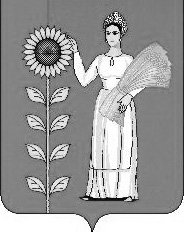 